          ><>><> Please check the bulletin board for further announcements <><<><EAST MAIN CHURCH OF CHRISTSunday – January 10, 2021  Issue 2FALSE CHRISTIANS	False teaching and those who propagate it are not obvious. The false prophet comes to us with the appearance of everything, as it should be:He appears to be thoroughly Christian.He knows the right things to say.He is socially acceptable and pleasant.There is nothing obvious or glaringly wrong.	Jeremiah describes their teaching this way “…they have healed the wound of my people slightly, saying, ‘peace, peace’, but there is no peace” (Jeremiah 6:14; 8:11). Watch out for the doctrine that leaves out vital necessities:  faith, repentance, baptism, and ‘walking the narrow way”. Without these, holiness is reduced to something easy, that all find acceptable. We live in a time when, if a man asserts his Christianity, we tend to accept his declaration without question. The Lord said to “beware”. The word ‘beware’ means: “to be on guard against; be cautious; to be wary”. We must not mistake friendliness and pleasantness for saintliness. Similarity is not identity! It is not possible to get grapes from briars or figs from thistles. Discern the tree by its fruit. Not all who say, ‘Lord, Lord’ shall enter the kingdom of heaven. A statement of correct belief is not enough (Matthew 7:13-27). Even demons acknowledge the authority of Jesus (James 2:19).	There must be a change in the very nature of a man in which there is found a “new creation” (2 Corinthians 5:17; Galatians 6:15). It is one type of creature that is born of the flesh, yet another is born again of water and the Spirit (John 3:5-8).The Sermon on the Mount by the Lord declares:     (1) two states of knowledge–one is truth, the other is error     (2) two paths of life- one is narrow, the other is broad     (3) two types of human beings-those who hear and do, and those          who hear and do not. 	Our nation has many voices right now clamoring to be heard. Some are insistent to the point of hostility. 	"Finally brethren, whatever things are true, whatever things are noble, whatever things are just, whatever things are pure, whatever things are lovely, whatever things are of good report, if there is any virtue and if there is anything praiseworthy- think on these things" (Phil.4:8).ValTHOSE IN NEED OF PRAYER"...by prayer and supplication, ..., let your requests be known to God" Phil 4:6Steve Benson continues to be in very serious condition at OSU. He made it through surgery on his badly infected leg, but his kidneys and heart are being affected. Daniel Benson is still in Ruby Memorial Hospital. However, he is off the ventilator and his condition is improving.Misty Moore is awaiting an appointment with the James Center at OSU for further treatment.John Fisher will be having hip surgery this coming Wednesday, Jan. 13.Brenda Bowersock has been in the hospital with some heart irregularities. Bill Hunkler is battling cancer and prayers have been requested for him.NEWS-N-NOTES"And whatever you do in word or deed, do all in the name of the Lord Jesus..." Col 3:17Birthdays: 12th, Fallyn Sellers. Happy Birthday to All!!!                Those Serving Today                Those Serving Today                Those Serving TodayIn Charge of Services:  Brad WilsonServers At The TableServers At The TableSong Leader:  Brad Wilson1. Prayer:  Terry McCort2.Lords Table:  Jeff CarpenterSpeaker Today:  Val Roxby3.4.        Wed. Eve. Announcements:  Brad WilsonWed. Eve. Song Leader:  Brad Wilson          Pulpit1…2...Table..3…4   Usher                                                          Foyer_                               Don Grear                              TBD   Usher                                                          Foyer_                               Don Grear                              TBD   Usher                                                          Foyer_                               Don Grear                              TBD   Usher                                                          Foyer_                               Don Grear                              TBD   Usher                                                          Foyer_                               Don Grear                              TBD   Usher                                                          Foyer_                               Don Grear                              TBD   Usher                                                          Foyer_                               Don Grear                              TBD   Usher                                                          Foyer_                               Don Grear                              TBDGod's Plan for SalvationHear the Gospel Romans 10:17John 8:32Believe the GospelMark 16:16Acts 8:37Repent of SinsActs 2:38Acts 17:30-31Confess ChristMatthew 10:32-33Romans 10:9-10Be Baptized – ImmersedActs 2:38Romans 6:3-5God's Plan for SalvationHear the Gospel Romans 10:17John 8:32Believe the GospelMark 16:16Acts 8:37Repent of SinsActs 2:38Acts 17:30-31Confess ChristMatthew 10:32-33Romans 10:9-10Be Baptized – ImmersedActs 2:38Romans 6:3-5God's Plan for SalvationHear the Gospel Romans 10:17John 8:32Believe the GospelMark 16:16Acts 8:37Repent of SinsActs 2:38Acts 17:30-31Confess ChristMatthew 10:32-33Romans 10:9-10Be Baptized – ImmersedActs 2:38Romans 6:3-5God's Plan for SalvationHear the Gospel Romans 10:17John 8:32Believe the GospelMark 16:16Acts 8:37Repent of SinsActs 2:38Acts 17:30-31Confess ChristMatthew 10:32-33Romans 10:9-10Be Baptized – ImmersedActs 2:38Romans 6:3-5EldersJeff Allen         740-432-7571Brent Fisher     740-425-2729Brad Wilson     740-425-1004DeaconsJim Andrews    740-425-3365Terry McCort   740-425-3130Andy Sellers    740-213-5987MinisterVal Roxby       740-310-7664Mission FieldsGhana - Ted WheelerUkraine - Jim OrrisonCosta Rica - Phil GrearHonduras - Dan DoakMid-Western Children’s HomePotter Children’s HomeIn Search of the Lord’s WayEldersJeff Allen         740-432-7571Brent Fisher     740-425-2729Brad Wilson     740-425-1004DeaconsJim Andrews    740-425-3365Terry McCort   740-425-3130Andy Sellers    740-213-5987MinisterVal Roxby       740-310-7664Mission FieldsGhana - Ted WheelerUkraine - Jim OrrisonCosta Rica - Phil GrearHonduras - Dan DoakMid-Western Children’s HomePotter Children’s HomeIn Search of the Lord’s WayEldersJeff Allen         740-432-7571Brent Fisher     740-425-2729Brad Wilson     740-425-1004DeaconsJim Andrews    740-425-3365Terry McCort   740-425-3130Andy Sellers    740-213-5987MinisterVal Roxby       740-310-7664Mission FieldsGhana - Ted WheelerUkraine - Jim OrrisonCosta Rica - Phil GrearHonduras - Dan DoakMid-Western Children’s HomePotter Children’s HomeIn Search of the Lord’s WayEldersJeff Allen         740-432-7571Brent Fisher     740-425-2729Brad Wilson     740-425-1004DeaconsJim Andrews    740-425-3365Terry McCort   740-425-3130Andy Sellers    740-213-5987MinisterVal Roxby       740-310-7664Mission FieldsGhana - Ted WheelerUkraine - Jim OrrisonCosta Rica - Phil GrearHonduras - Dan DoakMid-Western Children’s HomePotter Children’s HomeIn Search of the Lord’s Way           REGISTER OF ATTENDANCE AND OFFERINGFERING           REGISTER OF ATTENDANCE AND OFFERINGFERING           REGISTER OF ATTENDANCE AND OFFERINGFERING           REGISTER OF ATTENDANCE AND OFFERINGFERING           REGISTER OF ATTENDANCE AND OFFERINGFERING           REGISTER OF ATTENDANCE AND OFFERINGFERING           REGISTER OF ATTENDANCE AND OFFERINGFERING           REGISTER OF ATTENDANCE AND OFFERINGFERINGBible Study Bible Study Morning EveningEveningWednesdayOffering Last WeekOffering Last Week31313924$1935.00$1935.00East MainChurch of ChristEast MainChurch of ChristEast MainChurch of ChristEast MainChurch of ChristSunday – January 10, 2021Issue 2Issue 2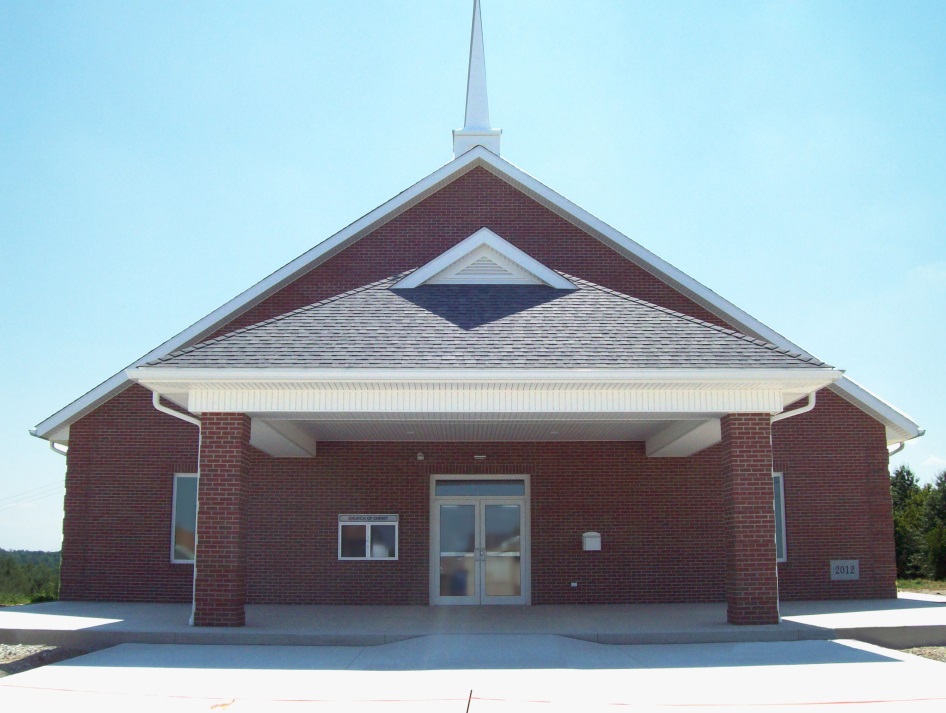 aaaa329 East South Street  Barnesville, Ohio 43713Church and Office 740-425-2397Schedule of Services329 East South Street  Barnesville, Ohio 43713Church and Office 740-425-2397Schedule of Services329 East South Street  Barnesville, Ohio 43713Church and Office 740-425-2397Schedule of Services329 East South Street  Barnesville, Ohio 43713Church and Office 740-425-2397Schedule of Services     Sunday AM Bible Study   9:30     Sunday AM Bible Study   9:30     Sunday AM Bible Study   9:30     Sunday AM Bible Study   9:30     Sunday AM Worship        10:30          Sunday AM Worship        10:30          Sunday AM Worship        10:30          Sunday AM Worship        10:30          Wednesday Bible Study     7:00     Wednesday Bible Study     7:00     Wednesday Bible Study     7:00     Wednesday Bible Study     7:00Good Morning and Welcome! We are especially glad for our visitors who have chosen to worship with us today. It is our hope that you will feel welcome in our assembly and be uplifted by the service. Please fill out a visitor card and put it in the collection basket. Good Morning and Welcome! We are especially glad for our visitors who have chosen to worship with us today. It is our hope that you will feel welcome in our assembly and be uplifted by the service. Please fill out a visitor card and put it in the collection basket. Good Morning and Welcome! We are especially glad for our visitors who have chosen to worship with us today. It is our hope that you will feel welcome in our assembly and be uplifted by the service. Please fill out a visitor card and put it in the collection basket. Good Morning and Welcome! We are especially glad for our visitors who have chosen to worship with us today. It is our hope that you will feel welcome in our assembly and be uplifted by the service. Please fill out a visitor card and put it in the collection basket. Our e-mail address: barnesvillecofc@sbcglobal.netVisit us on the web at: www.eastmaincofc.comOur e-mail address: barnesvillecofc@sbcglobal.netVisit us on the web at: www.eastmaincofc.comOur e-mail address: barnesvillecofc@sbcglobal.netVisit us on the web at: www.eastmaincofc.comIn Search of the Lord’s Way   WTRF-TVSunday Morning at 7:30 AMIn Search of the Lord’s Way   WTRF-TVSunday Morning at 7:30 AMIn Search of the Lord’s Way   WTRF-TVSunday Morning at 7:30 AM          Please turn off cell phones and pagers. Thank You!          Please turn off cell phones and pagers. Thank You!          Please turn off cell phones and pagers. Thank You!